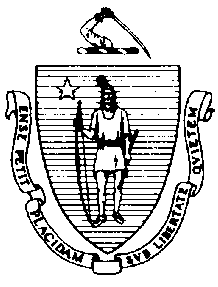 The Executive Office of Health and Human ServicesDepartment of Public HealthBureau of Environmental HealthCommunity Sanitation ProgramWest Boylston, MA 01583Telephone: 508-792-7880, ext. 2338Facsimile: 508-792-7706TTY: 508-835-9796paul.halfmann@state.ma.usFebruary 4, 2014Lynn M. Bissonette, SuperintendentMCI FraminghamP.O. Box 900799 Loring Dr.Framingham, MA 01704Re: Facility Inspection – MCI FraminghamDear Superintendent Bissonette:In accordance with M.G.L. c. 111, §§ 5, 20, and 21, as well as Massachusetts Department of Public Health (Department) Regulations 105 CMR 451.000: Minimum Health and Sanitation Standards and Inspection Procedures for Correctional Facilities; 105 CMR 480.000: Storage and Disposal of Infectious or Physically Dangerous Medical or Biological Waste (State Sanitary Code, Chapter VIII); 105 CMR 590.000: Minimum Sanitation Standards for Food Establishments (State Sanitary Code Chapter X); the 1999 Food Code; and 105 CMR 205.000 Minimum Standards Governing Medical Records and the Conduct of Physical Examinations in Correctional Facilities; I conducted an inspection of the MCI Framingham on January 30 and 31, 2014 accompanied by Brian Carroll, Director of Engineering, and Nolan Griffiths, EHSO. Violations noted during the inspection are listed below including 207 repeat violations:HEALTH AND SAFETY VIOLATIONS(* indicates conditions documented on previous inspection reports)Lobby Area	No Violations NotedWomen’s Bathroom C133A105 CMR 451.123*	Maintenance: Wall paint damaged behind sink105 CMR 451.123*	Maintenance: Ceiling vent dusty
Men’s Bathroom C141A105 CMR 451.123*	Maintenance: Wall paint damaged behind sink105 CMR 451.123*	Maintenance: Ceiling vent dustyJanitor’s Closet105 CMR 451.353*	Interior Maintenance: Light shield missing105 CMR 451.353*	Interior Maintenance: Ceiling vent dustyOrientation Room	No Violations NotedOfficer’s AreaBreak Room	No Violations NotedMen’s Locker Room105 CMR 451.123	Maintenance: Ceiling vent dusty Women’s Locker Room105 CMR 451.123	Maintenance: Ceiling vent dusty Weight Room105 CMR 451.353*	Interior Maintenance: Weight bench covering damagedInside ControlP TrapUnable to Inspect-No AccessInmate Bathroom 103A	Unable to Inspect-No AccessAdmissions	No Violations NotedStorage Room C104A	No Violations NotedInmate Break Room 105AFC 4-501.11(A)	Maintenance and Operation, Equipment: Equipment not maintained in a state of good 	repair, refrigerator shelf broken105 CMR 451.353*	Interior Maintenance: Chair covering damagedFinger Print Room C148A	No Violations NotedOffice C106A	No Violations NotedStaff Bathroom 106A105 CMR 451.126	Hot Water: Hot water temperature recorded at 1350FStorage Room 107A	105 CMR 451.353	Interior Maintenance: Hole in wall105 CMR 451.353	Interior Maintenance: Ceiling light fixture not secureTransportation Office 108A	No Violations NotedOfficer’s Room C108A	No Violations NotedMedical Room 109A105 CMR 451.353*	Interior Maintenance: Water stained ceiling tilesInmate Shower 110A105 CMR 451.123*	Maintenance: Floor finish damaged105 CMR 451.123*	Maintenance: Wall paint damaged105 CMR 451.123*	Maintenance: Light fixture rustedInmate Shower 111A105 CMR 451.123*	Maintenance: Wall paint damaged105 CMR 451.123*	Maintenance: Baseboard not sealed properlyControl Room 112A105 CMR 451.353*	Interior Maintenance: Ceiling tiles water stainedMechanical and Laundry Room 136A	No Violations NotedSearch Room 115A 105 CMR 451.350	Structural Maintenance: Broken floor tilesSearch Room 116A	No Violations NotedHolding Cells 117A-120A	No Violations NotedVisiting AreaCommon Area105 CMR 451.353*	Interior Maintenance: Ceiling vents dirtyInmate Bathroom C138A	No Violations NotedJanitor’s Closet105 CMR 451.353*	Interior Maintenance: Ceiling vent dusty105 CMR 451.353*	Interior Maintenance: Light shield missingWomen’s Bathroom C143A	No Violations NotedMen’s Bathroom C142A	No Violations NotedVisitation Play Area105 CMR 451.353*	Interior Maintenance: Ceiling vent dirtySmith Food ServiceKitchenFC 3-304.14(B)(2)*		Preventing Contamination from Linens: Wet cloth not stored in sanitizer bucketFC 6-501.11*	Maintenance and Operation; Repairing: Facility not in good repair, ceiling paint damaged above doorwayDining Room 172FC 6-501.11*	Maintenance and Operation; Repairing: Facility not in good repair, baseboard damagedSmith HallwaySmith Clinic	No Violations NotedOfficer’s Room C174	No Violations NotedJanitor’s Closet C102105 CMR 451.353*	Interior Maintenance: Ceiling vent dirtyStaff Bathroom C131	No Violations NotedStaff Bathroom C154	No Violations NotedMulti-Purpose Room	No Violations NotedSmith Galleries	Unable to Inspect – Under Renovation at Time of InspectionATU EastCommon Area	No Violations NotedStorage Room C128/129	No Violations NotedDay Room C130105 CMR 451.353*	Interior Maintenance: Ceiling vent dustyUnit Sergeant 123	No Violations NotedBreak Room C124	No Violations NotedOffice C136	No Violations NotedLower Level Janitor’s Closet	No Violations NotedLower Level Showers105 CMR 451.123*	Maintenance: Ceiling vent rusted in shower unit # C116105 CMR 451.130	Hot Water: Shower water temperature recorded at 1220FUpper Level Janitor’s Closet	No Violations NotedUpper Levels Showers105 CMR 451.123*	Maintenance: Floor paint damaged in shower unit # C210, C211, and C212105 CMR 451.123*	Maintenance: Ceiling paint damaged in shower unit # C212105 CMR 451.123*	Maintenance: Ceiling vent rusted in shower unit # C210105 CMR 451.123	Maintenance: Ceiling vent rusted in shower unit # C211Cells105 CMR 451.353*	Interior Maintenance: Ceiling paint damaged and chipping in cell # 118, 119, 120, and 125ATU WestCommon Area105 CMR 451.353*	Interior Maintenance: Floor damaged near floor drain under hot water dispenserStorage Room	No Violations NotedStorage Room C133	No Violations NotedDay Room105 CMR 451.353*	Interior Maintenance: Ceiling vent dustyCPO Office	No Violations NotedOffice C141	No Violations NotedStorage Room C142105 CMR 451.353	Interior Maintenance: Ceiling vent dusty Storage C143	No Violations NotedStaff Bathroom C131	No Violations NotedLower Level Janitor’s Closet105 CMR 451.353*	Interior Maintenance: Wet mop left in bucketLower Level Showers105 CMR 451.123*	Maintenance: Floor paint damaged in shower unit # C143, C144, and C145 105 CMR 451.123*	Maintenance: Door rusted in shower unit # C144Upper Level Janitor’s Closet105 CMR 451.353*	Interior Maintenance: Wet mop left in bucketUpper Level Showers105 CMR 451.123*	Maintenance: Vent cover rusted and damaged in shower unit # C224 and C226105 CMR 451.123*	Maintenance: Floor paint damaged in shower unit # C224, C225, and C226Cells	No Violations NotedNew LineCommon Area105 CMR 451.350*	Structural Maintenance: Lower level outside door not rodent and weathertightStorage Room C155	No Violations NotedDay Room C153105 CMR 451.353*	Interior Maintenance: Ceiling vent dustyOffice C161	No Violations NotedLower Level Janitor’s Closet105 CMR 451.353*	Interior Maintenance: Wet mop left in bucket105 CMR 451.353*	Interior Maintenance: Duct tape not secured properly to pipe insulationLower Level Showers105 CMR 451.123*	Maintenance: Floor paint damaged in shower unit # C149 and C151105 CMR 451.123*	Maintenance: Ceiling vent rusted in shower unit # C149105 CMR 451.123	Maintenance: Ceiling access panel missing in shower unit # C151Upper Level Janitor’s Closet C231105 CMR 451.353	Interior Maintenance: Ceiling vent dustyStorage 265	No Violations NotedUpper Level Showers105 CMR 451.123*	Maintenance: Floor paint damaged in shower unit # C228 and C229Cells105 CMR 451.353*	Interior Maintenance: Ceiling paint loose in cell # 149CCUCommon Area	No Violations NotedAttorney Interview C105	No Violations NotedStorage Room C109105 CMR 451.353*	Interior Maintenance: Ceiling tiles water stainedInmate Break Room and Storage Room	No Violations NotedOfficer’s OfficeFC 4-501.11(A)			Maintenance and Operation, Equipment: Equipment not maintained in a state of good 				repair, refrigerator drawer brokenMedical Room	No Violations NotedLower Level Janitor’s Closet	No Violations NotedLower Level Showers105 CMR 451.123*	Maintenance: Floor paint damaged in shower unit # 114Upper Level Janitor’s Closet	No Violations NotedStorage 226	No Violations NotedUpper Level Showers	No Violations NotedCells105 CMR 451.353*	Interior Maintenance: Ceiling paint damaged in cell # 103 and 115Second Floor Office AreaBathroom C210A105 CMR 451.126	Hot Water: Hot water temperature recorded at 1350FBathroom C211A	No Violations NotedDeputy of Programs & Treatment Office	No Violations NotedJanitor’s Closet C237A105 CMR 451.353*	Interior Maintenance: Ceiling paint damaged105 CMR 451.353*	Interior Maintenance: Light shield missingBreak Room C218AFC 4-602.12(B)	Cleaning of Equipment and Utensils; Frequency: Interior of toaster oven dirtyHSU BuildingSecond FloorMedical Room (2)105 CMR 451.353*	Interior Maintenance: Ceiling vent dustyOb-Gyn Exam Room (3)105 CMR 451.353	Interior Maintenance: Ceiling tiles damagedOptometry Room (5)	No Violations NotedResidential Treatment UnitFC 4-602.12(B)			Cleaning of Equipment and Utensils; Frequency: Interior of microwave oven dirtyProject Catch the Hope (7)105 CMR 451.123	Maintenance: Hole in bathroom ceilingCPOs Office #6	No Violations NotedBarton Housing UnitHallway	No Violations NotedJanitor’s Closet	No Violations NotedLibrary	No Violations NotedTable RoomFC 4-501.11(A)*	Maintenance and Operation, Equipment: Equipment not maintained in a state of good 	repair, refrigerator gasket damagedResident Treatment Unit # 4	No Violations NotedOfficer’s Room	No Violations NotedTV Room105 CMR 451.350	Structural Maintenance: Ceiling tiles damagedShower Room105 CMR 451.123*	Maintenance: Floor tiles damaged in shower stall # 1, 2, and 3105 CMR 451.123*	Maintenance: Ceiling tiles rusted in shower stall # 1, 2, and 3105 CMR 451.123*	Maintenance: Soap scum on walls throughout shower roomKitchenetteFC 4-501.114(C)(2)	Maintenance and Operation; Equipment: Quaternary ammonium solution less than 	the manufacturers recommended concentrationCells105 CMR 451.103*	Mattresses: Mattress damaged in cell # 203105 CMR 451.350	Structural Maintenance: Ceiling tiles damagedFirst RoomPharmacy105 CMR 451.350		Structural Maintenance: Ceiling tiles loosePharmacy Bathroom	No Violations NotedMedical Records Room105 CMR 480.550(B)	Procedures; Records; Record-Keeping Log: Log approved by the Department not usedMedical Records Break Room	No Violations NotedHSU UnitOffice	No Violations NotedOffice Bathroom	No Violations NotedNurse’s Station	No Violations NotedDetox Room 114105 CMR 451.322*	Cell Size: Inadequate floor space in dorm roomMedical Cells105 CMR 451.322*	Cell Size: Inadequate floor space in dorm rooms105 CMR 451.350*	Structural Maintenance: Windows not weathertight and structurally sound, window 	covered with plastic wrap in all cellsDoctor’s Office 110	No Violations NotedMedical Supply Room	No Violations NotedShower Room105 CMR 451.123*	Maintenance: Soap scum on walls in shower units105 CMR 451.130*	Hot Water: Shower water temperature recorded at 1150F105 CMR 451.123	Maintenance: Showers 1 and 2 shutdownBiohazard Room	No Violations NotedLaundry Room	No Violations NotedClinical AreaWaiting Area	No Violations NotedNurse’s Bathroom105 CMR 451.123	Maintenance: Wall vent dusty Inmate Bathroom105 CMR 451.123	Maintenance: Sink faucet leaksX-Ray Room # 1	No Violations NotedDental Room # 2	Unable to inspect - No AccessNurse’s Break Room	No Violations NotedTrauma Room # 4	Unable to Inspect - No AccessTrauma Room # 6	No Violations NotedLab #7	No Violations NotedTreatment Room # 8	No Violations NotedTreatment Room # 9	No Violations NotedTreatment Room # 10	No Violations NotedRN Clinic # 11	No Violations NotedCottages105 CMR 451.350*	Structural Maintenance: Windows not weathertight and structurally sound throughout 	the cottageCommon Area	No Violations NotedOfficer’s Room105 CMR 451.126	Hot Water: Hot water temperature recorded at 1500FKitchenetteFC 4-903.11(B)(1)		Protection of Clean Items, Storing: Bowls not stored in the inverted positionRefrigerator RoomFC 4-204.112(A)		Design and Construction, Functionality: No functioning thermometer in refrigeratorFC 4-501.11(A)			Maintenance and Operation, Equipment: Equipment not maintained in a state of good 				repair, light out in refrigeratorSlop Sink Room (A)	No Violations NotedStorage Room (A)	No Violations NotedDog Supply Storage Room (A)	No Violations NotedInterview Room (A)	No Violations NotedCaustic Room (C)	No Violations NotedShower Room A & B105 CMR 451.123*	Maintenance: Floor finish damaged in shower stalls105 CMR 451.130*	Hot Water: Shower water temperature recorded at 1400FShower Room B & C105 CMR 451.123*	Maintenance: Floor finish damaged in shower stalls105 CMR 451.130*	Hot Water: Shower water temperature recorded at 1200FHallway A Cells105 CMR 451.350	Structural Maintenance: Windows not weathertight and structurally sound, windows covered with plastic in cell # A1, A3, A5, and A8Hallway B Cells105 CMR 451.350	Structural Maintenance: Windows not weathertight and structurally sound, windows covered with plastic in cell # B16Hallway C Cells105 CMR 451.350*	Structural Maintenance: Windows not weathertight and structurally sound, windows covered with plastic in cell # C8105 CMR 451.350*	Structural Maintenance: Windows not weathertight and structurally sound throughout 	the cottageCommon Area105 CMR 451.350*	Structural Maintenance: Windows not weathertight and structurally sound, windows covered with plastic	Captain’s Office (A)	No Violations NotedOfficer’s Room	No Violations NotedKitchenetteFC 4-903.11(B)(1)		Protection of Clean Items, Storing: Bowls not stored in the inverted positionRefrigerator Room	No Violations NotedSlop Sink Room (A)105 CMR 451.353*	Interior Maintenance: Floor finish damagedKaivac Machine Storage Room (A)	No Violations NotedStorage Room (A)	No Violations NotedInterview Room (A)	No Violations NotedCaustic Room (C)105 CMR 451.350	Structural Maintenance: Ceiling tiles missing Shower Room A & B105 CMR 451.123*	Maintenance: Floor finish damaged in shower stall # 2, and 3105 CMR 451.123	Maintenance: Floor finish damaged in shower stall # 1105 CMR 451.123*	Maintenance: Soap scum on walls in shower stall # 2 and 3105 CMR 451.130	Hot Water: Shower water temperature recorded at 1180FShower Room B & C105 CMR 451.123*	Maintenance: Soap scum on walls in shower stall # 1, 2, and 3105 CMR 451.123	Maintenance: Soap scum on walls in shower stall # 4105 CMR 451.123*	Maintenance: Floor finish damaged in shower stall # 1, 2, and 3105 CMR 451.130	Hot Water: Shower water temperature recorded at 1170FHallway A Cells105 CMR 451.350*	Structural Maintenance: Ceiling tile damaged in cell # A6Hallway B105 CMR 451.353	Interior Maintenance: Wall paint peeling near B/C showersHallway B Cells105 CMR 451.350*	Structural Maintenance: Windows not weathertight and structurally sound, windows covered with plastic in cell # B17 and B22105 CMR 451.350	Structural Maintenance: Windows not weathertight and structurally sound, windows covered with plastic in cell # B15, B16, B18, and B24105 CMR 451.353	Interior Maintenance: Plastic covering ceiling above bed in cell # B13 and B15105 CMR 451.350	Structural Maintenance: Ceiling tiles damaged in cell # B13 and B20105 CMR 451.350	Structural Maintenance: Floor tiles damaged in cell # B23Hallway C Cells105 CMR 451.350	Structural Maintenance: Windows not weathertight and structurally sound, windows covered with plastic in cell # C27 and C31105 CMR 451.350*	Structural Maintenance: Windows not weathertight and structurally sound throughout 	the cottageMachine Room C	No Violations NotedCommon Area105 CMR 451.350	Structural Maintenance: Windows not weathertight and structurally sound, windows covered with plastic105 CMR 451.350	Structural Maintenance: Floor worn by kitchenetteOfficer’s Room	No Violations NotedOfficer’s Bathroom	No Violations NotedKitchenetteFC 4-903.11(B)(1)		Protection of Clean Items, Storing: Trays not stored in the inverted positionRefrigerator Room	No Violations NotedSlop Sink Room (A)105 CMR 451.353	Interior Maintenance: Wet mop stored in bucketStorage Room (A)	No Violations NotedCPO Office (A)	Unable to Inspect - No AccessRazor Room	No Violations NotedCorrectional Recovery Academy (C)	No Violations NotedCaustic Room (C)	No Violations NotedShower Room A & B105 CMR 451.123*	Maintenance: Baseboard and floor finish damaged in shower stall # 1, 2, and 3105 CMR 451.123*	Maintenance: Soap scum on walls in shower # 2 and 3105 CMR 451.123*	Maintenance: Door frame, leading into B Hallway, rusted and damagedShower Room B & C	Unable to Inspect - In Use	Hallway A Cells105 CMR 451.353*	Interior Maintenance: Plastic covering ceiling above bed in cell # A4 and A6105 CMR 451.350	Structural Maintenance: Ceiling tiles damaged in cell # A3 and A10105 CMR 451.350	Structural Maintenance: Windows not weathertight and structurally sound, windows covered with plastic in cell # A1Hallway B Cells105 CMR 451.350	Structural Maintenance: Ceiling tiles damaged in cell # B11 and B14105 CMR 451.350	Structural Maintenance: Windows not weathertight and structurally sound, windows covered with plastic in cell # B12, B16, and B24Hallway C Cells105 CMR 451.350*	Structural Maintenance: Windows not weathertight and structurally sound, windows covered with plastic in cell # C33105 CMR 451.350	Structural Maintenance: Windows not weathertight and structurally sound, windows covered with plastic in cell # C26 and C27105 CMR 451.350*	Structural Maintenance: Ceiling tiles damaged in cell # C31105 CMR 451.350*	Structural Maintenance: Ceiling tiles damaged in cell # C27 105 CMR 451.350	Structural Maintenance: Ceiling tiles damaged in cell # C34105 CMR 451.350*	Structural Maintenance: Windows not weathertight and structurally sound throughout 	the cottageCommon Area105 CMR 451.350*	Structural Maintenance: Windows not weathertight and structurally sound, windows covered with plastic105 CMR 451.353*	Interior Maintenance: Ceiling panel paint damagedOfficer’s Room	No Violations NotedOfficer’s Bathroom105 CMR 451.126	Hot Water: Hot water temperature recorded at 1390FKitchenetteFC 6-501.11	Maintenance and Operation; Repairing: Facility not in good repair, floor tiles missing under counterRefrigerator Room	No Violations NotedSlop Sink Room (A)105 CMR 451.353	Interior Maintenance: Wet mop stored in bucketStorage Room (A)105 CMR 451.350	Structural Maintenance: Ceiling tiles rustedMachine Room (A)	No Violations NotedInterview Room (A)	No Violations NotedCaustic Room (C)	No Violations NotedShower Room A & B	Unable to Inspect - In UseShower Room B & C105 CMR 451.123*	Maintenance: Ceiling paint damaged in shower rooms105 CMR 451.123*	Maintenance: Floor finish damaged in shower stalls105 CMR 451.123*	Maintenance: Soap scum on walls in shower stall # 2105 CMR 451.130*	Hot Water: Shower water temperature recorded at 1240F105 CMR 451.123	Maintenance: Ceiling light shield missingHallway A Cells105 CMR 451.350*	Structural Maintenance: Windows not weathertight and structurally sound, windows covered with plastic in cell # A1 and A2105 CMR 451.350	Structural Maintenance: Windows not weathertight and structurally sound, windows covered with plastic in cell # A4, A5, A6, and A7Hallway B Cells105 CMR 451.350*	Structural Maintenance: Windows not weathertight and structurally sound, windows covered with plastic in cell # B24105 CMR 451.350	Structural Maintenance: Windows not weathertight and structurally sound, windows covered with plastic in cell # B12, B19, B21, and B23Hallway C Cells105 CMR 451.350*	Structural Maintenance: Windows not weathertight and structurally sound, windows covered with plastic in cell # C33105 CMR 451.350	Structural Maintenance: Windows not weathertight and structurally sound, windows covered with plastic in cell # C25, C27, C28, and C29 – Overflow UnitOfficer’s Room	No Violations NotedOfficer’s Bathroom	No Violations NotedCommon105 CMR 451.130	Plumbing: Plumbing not maintained in good repair, low pressure at water bubblerDorm Area	No Violations NotedShower Room105 CMR 451.123*	Maintenance: Ceiling rusted on metal tracks105 CMR 451.123*	Maintenance: Standing water observed on floor105 CMR 451.123*	Maintenance: Ceiling vent rustedJanitor’s Closet Area105 CMR 451.353	Interior Maintenance: Wet mop stored in bucketBathroom	No Violations NotedBrewster 1Common Area	No Violations NotedControl Room	No Violations NotedControl Bathroom	Closed during renovationsStorage Room105 CMR 451.353	Interior Maintenance: Wet mop stored in bucketFire System Room105 CMR 451.350	Structural Maintenance: Floor tiles damagedBathroom105 CMR 451.123*	Maintenance: Ceiling paint damaged above bathroom stallsShower Room105 CMR 451.123*	Maintenance: Standing water observed on floor outside shower stallsKitchenette AreaFC 4-501.114(C)(2)	Maintenance and Operation; Equipment: Quaternary ammonium solution less than 	the manufacturers recommended concentrationSlop Sink Room	No Violations NotedRoom # 1105 CMR 451.322*	Cell Size: Inadequate floor space in dorm room105 CMR 451.350*	Structural Maintenance: Floor tiles damagedRoom # 2	105 CMR 451.322*	Cell Size: Inadequate floor space in dorm room105 CMR 451.350*	Structural Maintenance: Floor tiles damagedRoom # 3105 CMR 451.322*	Cell Size: Inadequate floor space in dorm room105 CMR 451.350*	Structural Maintenance: Floor tiles damagedRoom # 4105 CMR 451.322*	Cell Size: Inadequate floor space in dorm room105 CMR 451.350*	Structural Maintenance: Floor tiles damagedRoom # 5105 CMR 451.322*	Cell Size: Inadequate floor space in dorm room105 CMR 451.350*	Structural Maintenance: Floor tiles damagedRoom # 6105 CMR 451.322*	Cell Size: Inadequate floor space in dorm room105 CMR 451.350*	Structural Maintenance: Floor tiles damagedRoom # 7105 CMR 451.322*	Cell Size: Inadequate floor space in dorm room105 CMR 451.350*	Structural Maintenance: Floor tiles damagedRoom # 8105 CMR 451.322*	Cell Size: Inadequate floor space in dorm room105 CMR 451.350*	Structural Maintenance: Floor tiles damagedRoom # 9	105 CMR 451.322*	Cell Size: Inadequate floor space in dorm room105 CMR 451.350*	Structural Maintenance: Floor tiles damagedRoom # 10105 CMR 451.322*	Cell Size: Inadequate floor space in dorm room105 CMR 451.350*	Structural Maintenance: Floor tiles damaged105 CMR 451.353	Interior Maintenance: Ceiling light shield missingBrewster 2Common Area105 CMR 451.353*	Interior Maintenance: Ceiling vent dusty near room # 6105 CMR 451.353	Interior Maintenance: Desk outside control damagedControl Room	No Violations NotedControl Bathroom	No Violations NotedRazor Storage Room	No Violations NotedStorage Room105 CMR 451.353	Interior Maintenance: Wet mop stored in bucketFire System Room	No Violations NotedSlop Sink Room105 CMR 451.350*	Structural Maintenance: Floor damagedBathroom105 CMR 451.126*	Water Supply: No hot water supplied to handwash sink # 2Shower Room105 CMR 451.123	Maintenance: Water pooled on floors outside shower stalls105 CMR 451.123	Maintenance: Faucet on sink #5 missing handle105 CMR 451.123	Maintenance: Wall vent rusted105 CMR 451.123	Maintenance: Ceiling vent dustyKitchenette AreaFC 4-501.114(C)(2)	Maintenance and Operation; Equipment: Quaternary ammonium solution lower than 	the manufacturers recommended concentrationRoom # 1105 CMR 451.322*	Cell Size: Inadequate floor space in dorm room105 CMR 451.350*	Structural Maintenance: Floor tiles damagedRoom # 2105 CMR 451.141*	Screens: Screen damaged105 CMR 451.322*	Cell Size: Inadequate floor space in dorm room105 CMR 451.350*	Structural Maintenance: Floor tiles damagedRoom # 3105 CMR 451.322*	Cell Size: Inadequate floor space in dorm room105 CMR 451.350	Structural Maintenance: Floor tiles damaged105 CMR 451.353	Interior Maintenance: Ceiling vent dustyRoom # 4105 CMR 451.322*	Cell Size: Inadequate floor space in dorm room105 CMR 451.350*	Structural Maintenance: Floor tiles damagedRoom # 5105 CMR 451.322*	Cell Size: Inadequate floor space in dorm room105 CMR 451.350*	Structural Maintenance: Floor tiles damagedRoom # 6105 CMR 451.322*	Cell Size: Inadequate floor space in dorm room105 CMR 451.350*	Structural Maintenance: Floor tiles damagedRoom # 7105 CMR 451.322*	Cell Size: Inadequate floor space in dorm room105 CMR 451.344	Illumination in Habitable Areas: 2 light fixtures not functioning properlyRoom # 8105 CMR 451.322*	Cell Size: Inadequate floor space in dorm room105 CMR 451.350*	Structural Maintenance: Floor tiles damagedRoom # 9105 CMR 451.322*	Cell Size: Inadequate floor space in dorm room105 CMR 451.350*	Structural Maintenance: Floor tiles damagedRoom # 10105 CMR 451.322*	Cell Size: Inadequate floor space in dorm room105 CMR 451.350*	Structural Maintenance: Floor tiles damagedA CorridorInmate Bathroom # 117105 CMR 451.126*	Hot Water: Hot water temperature recorded at 560FPre-Release Office & Bathroom	No Violations NotedInmate Weight Room # 118	No Violations NotedFire Equipment Room and Bathroom # 119105 CMR 451.350	Structural Maintenance: Floor tiles damagedBack Storage ClosetsHallway105 CMR 451.350*	Structural Maintenance: Exterior door not weather tight105 CMR 451.350	Structural Maintenance: Baseboard damagedPeer Support #124	No Violations NotedOfficer’s Room # 121	No Violations NotedCloset # 122 - 1 & 2	No Violations NotedCloset # 122 - 3 & 4	No Violations NotedJanitor’s Closet 122-5 & 122-6105 CMR 451.353*		Interior Maintenance: Ceiling damage repair not finished in a workman like manner105 CMR 451.344	Illumination in Habitable Areas: One light fixture not functioning properly, switch missingCloset 122-7 	105 CMR 451.344	Illumination in Habitable Areas: One light fixture not functioning properly, switch missingCloset 122-8	Unable to Inspect – Locked at Time of InspectionOffice 120	No Violations NotedCO Office 121105 CMR 451.353*	Interior Maintenance: Ceiling tile missingB CorridorAdministrative Captain’s Office	FC 4-501.11(A)	Maintenance and Operation, Equipment: Equipment not maintained in a state of good 	repair, refrigerator off-lineTool Control Office 107105 CMR 451.350	Structural Maintenance: Ceiling tiles damaged105 CMR 451.353	Interior Maintenance: Ceiling light shield not properly fittedOld Office 109	No Violations NotedClassroom 110	No Violations NotedClassroom 111105 CMR 451.350	Structural Maintenance: Wall damaged105 CMR 451.353	Interior Maintenance: Paint peeling on radiatorsGym 112105 CMR 451.353	Interior Maintenance: Bottom of entry door damagedNEADS Program Room	No Violations NotedOperations 102 (near the Gym)105 CMR 451.350	Structural Maintenance: Ceiling tiles damagedFC 4-602.12(B)	Cleaning of Equipment and Utensils; Frequency: Interior of microwave oven dirtyOperations Bathroom105 CMR 451.123	Maintenance: Wall vent dusty 105 CMR 451.350	Structural Maintenance: Ceiling damaged105 CMR 451.126	Hot Water: Hot water temperature recorded at 860FDisciplinary Office 113	Unable to Inspect – Locked at Time of InspectionStaff Bathroom105 CMR 451.123*	Maintenance: Light vent dirty105 CMR 451.126*	Hot Water: Hot water temperature recorded at 800FWater Fountain	No Violations NotedSlop Sink outside Staff Bathroom 114105 CMR 451.123	Maintenance: Sink dirtyStaff Bathroom				Under constructionWork Assignment 114	No Violations NotedActivity Room 115	No Violations NotedClassroom 116	No Violations NotedC CorridorClassroom105 CMR 451.353	Interior Maintenance: Ceiling light cover damagedInner Perimeter SecurityStaff Bathroom	No Violations NotedD CorridorCosmetology 130	105 CMR 451.126*	Hot Water: Hot water temperature recorded at 850F in hair wash and bathroom sinksClassroom 131	No Violations NotedOffice 134	No Violations NotedOffice 135105 CMR 451.350	Structural Maintenance: Windows not weathertight and structurally sound, window covered with plasticOffice 136	No Violations NotedOffice 136-1	No Violations NotedProtestant Chaplain’s Office 137	No Violations NotedOffice 138	No Violations NotedCatholic Chaplain’s Office 139	No Violations NotedOffice 140	No Violations NotedNEADS Office 141	Unable to inspect - No AccessOffice 142	Unable to inspect - No AccessOffice 143105 CMR 451.353	Interior Maintenance: Ceiling light cover missingOffice 134	No Violations NotedOffice 145				Unable to Inspect - No AccessFamily Service Office 146	No Violations NotedActivity Center105 CMR 451.350	Structural Maintenance: Ceiling tiles damagedStaff Bathroom 147	No Violations NotedWaiting Room 148105 CMR 451.353	Interior Maintenance: Pipe insulation damagedSecond FloorIntensive Treatment UnitCO Office	No Violations NotedClinician’s Office	No Violations NotedAdministration Office	No Violations NotedStaff Bathroom105 CMR 451.353	Interior Maintenance: Ceiling light shield missingProgram Rooms105 CMR 451.350	Structural Maintenance: Floor tiles damagedMulti-Purpose Room	No Violations NotedShower Room 1	No Violations NotedCells105 CMR 451.350*	Structural Maintenance: Ceiling damaged near window in cell # 6Nurse’s Station 203	No Violations NotedShower Room 2105 CMR 451.123*	Maintenance: Soap scum on plastic covering bars105 CMR 451.123	Maintenance: Shower #2 off-linePsychology CorridorOffices				No Violations NotedKitchenetteFC 4-204.112(A)	Design and Construction, Functionality: No functioning thermometer in refrigeratorBathroom	No Violations NotedB CorridorStaff Bathroom105 CMR 451.130	Plumbing: Plumbing not maintained in good repair, no hot waterClassroom 201	No Violations NotedClassroom 204				Not in Use -Under ConstructionOffice 206	Not in Use-Under ConstructionOffice 208	No Violations NotedLibrary 209-210	No Violations NotedLaw Library 211	No Violations NotedThird FloorChapel105 CMR 451.353*	Interior Maintenance: Ceiling paint peeling and chippingEducation Area 212Bathroom	No Violations NotedClassrooms	No Violations NotedOffices/Breakroom	No Violations NotedIndustries 213105 CMR 451.353*	Interior Maintenance: Floor paint damaged in back storage areaIndustries Bathrooms105 CMR 451.353*	Interior Maintenance: Ceiling tile missingBuilding and Trades 214	Not in UseClassroom 215-2	No Violations NotedClassroom 215-4	No Violations NotedClassroom 215-5105 CMR 451.350	Structural Maintenance: Windows not weathertight and structurally sound, windows covered with plasticClassroom 215-7	No Violations NotedComputer Room 215-8	No Violations NotedBathroom 215-9105 CMR 451.123*	Maintenance: Light shield missingJanitor’s Closet 216	No Violations NotedParole Hallway 218	No Violations NotedParole Bathroom	No Violations NotedParole	No Violations NotedInterview Room	No Violations NotedFirst FloorStore Room	No Violations NotedStore Room Bathroom105 CMR 451.126*	Hot Water: Hot water temperature recorded at 950FFood Service AreaHallway	No Violations NotedInmate Dining RoomFC 6-501.11*	Maintenance and Operation; Repairing: Facility not in good repair, window sill paint damagedFC 6-501.11*	Maintenance and Operation; Repairing: Facility not in good repair, floor finish damagedServing LineFC 6-501.11*	Maintenance and Operation; Repairing: Facility not in good repair, floor tiles 	damagedFC 6-305.11(B)*	Numbers and Capacities; Dressing Area and Lockers: No suitable locker room providedFC 4-904.11(B)	Protection of Clean Items, Storing: Forks not presented to avoid contamination (handle up for self-serve)Mechanical Warewashing RoomFC 6-201.11*	Design, Construction, and Installation; Cleanability: Walls not easily cleanable, unfinished wood near warewash machineFC6-201.17(A)*	Design, Construction, and Installation; Cleanability: Wall mounted fan dirtyFC 6-305.11(B)	Numbers and Capacities; Dressing Area and Lockers: No suitable locker room provided, clothing observed hanging near heating unitCulinary ArtsKitchen	No Violations NotedStaff Dining Room				No Violations NotedDry Storage RoomFC 6-202.11(A)	*		Design, Construction, and Installation; Functionality: Light bulbs not shatter-resistant 				or protected by light shieldsFC 6-501.11			Maintenance and Operation; Repairing: Facility not in good repair, ceiling damagedBasementLaundry Area105 CMR 451.353	Interior Maintenance: Window vent fan dusty105 CMR 451.130	Plumbing: Plumbing not maintained in good repair, sink faucet by microwave does not shut offInmate Bathroom105 CMR 451.123*	Maintenance: Vent fan dirtyMain KitchenHallway	No Violations NotedPaper Goods Storage Room				No Violations NotedDry Storage RoomFC 6-201.11*			Design, Construction and Installation: Floor not easily cleanable, floor paint damagedFC 6-201.16(A)			Design, Construction and Installation: Wall paint peelingFood Manager’s OfficeFC 3-302.11(A)(2)(b)		Food Separation: Chicken stored above ice cream in Traulsen freezerFood Manager Bathroom	No Violations NotedFreezer and Refrigerator Hallway	No Violations NotedFreezer Unit	No Violations NotedRefrigerator UnitFC 5-502.11*	Refuse, Recyclables, and Returnables; Removal: Objectionable odor present at the time of inspectionFC 6-501.11			Maintenance and Operation; Repairing: Facility not in good repair, floor loose at doorBack Pots and Pans Storage AreaFC 6-501.11*			Maintenance and Operation; Repairing: Facility not in good repair, floor paint 					damagedFC 4-501.11(A)*	Maintenance and Operation, Equipment: Equipment not maintained in a state of good repair, gaskets damaged on refrigerator unitPrep AreaFC 4-501.114(C)(2)	Maintenance and Operation; Equipment: Quaternary ammonium solution less than 	the manufacturers recommended concentrationFC 6-501.11	Maintenance and Operation; Repairing: Facility not in good repair, Floor tile missing at grillFC 6-501.12(A)*		Maintenance and Operation; Cleaning: Facility not cleaned properly, vent fan dirtyRefrigerator Unit # 5	No Violations NotedFreezer Unit # 6	No Violations NotedInmate Dining AreaFC 6-501.11	Maintenance and Operation; Repairing: Facility not in good repair, ceiling paint peelingFC 6-501.11	Maintenance and Operation; Repairing: Facility not in good repair, light fixture not workingFC 6-501.14			Maintenance and Operation; Cleaning: Ventilation Systems, window vent dustyDry Goods Storage RoomFC 6-501.12(A)	Maintenance and Operation; Cleaning: Facility not cleaned properly, rodent droppings under shelvingBroom Storage AreaFC 6-501.11*	Maintenance and Operation; Repairing: Facility not in good repair, door frame into broom storage area rustedFC 6-501.11*	Maintenance and Operation; Repairing: Facility not in good repair, floor damagedFC 6-501.11*	Maintenance and Operation; Repairing: Facility not in good repair, ceiling paint damagedFC 6-501.12(A)*	Maintenance and Operation; Cleaning: Facility not cleaned properly, walls and floors dirtySlop Bucket RefrigeratorFC 4-501.11(A)*	Maintenance and Operation, Equipment: Equipment not maintained in a state of good repair, walk-in refrigerator door dragging on floorPrep-Counter Handwash Sink near 3-Compartment Sink	No Violations NotedPrep Tables	No Violations Noted3-Compartment SinkFC 6-501.11	Maintenance and Operation; Repairing: Facility not in good repair, floor tile near 3 bay sink repaired not sealedWarmers				No Violations NotedBack Area – Officer’s AreaFC 6-202.15(A)(2)*		Design, Construction, and Installation; Functionality: Outer door not weather and 				vermin tightFC 4-501.11(A)			Maintenance and Operation, Equipment: Equipment not maintained in a state of good 				repair, refrigerator door brokenInmate BathroomFC 6-501.11*	Maintenance and Operation; Repairing: Facility not in good repair, wall paint damagedStaff BathroomFC 6-501.11*	Maintenance and Operation; Repairing: Facility not in good repair, wall damaged in toilet stallPower Plant Building # 3Main Area105 CMR 451.123	Maintenance: Water pooling on floor105 CMR 451.353	Interior Maintenance: Wet mop stored in bucketBathroom	No Violations NotedOffice105 CMR 451.350	Structural Maintenance: Windows not weather tight and structurally sound, window broken near break roomBreak RoomFC 4-501.11(A)			Maintenance and Operation, Equipment: Equipment not maintained in a state of good 				repair, toaster over appeared to be in bad condition # 4Main Area105 CMR 451.353	Interior Maintenance: Wet mop stored in bucketTool Crib	No Violations Noted
Paint Room	No Violations NotedBathroom in Office	105 CMR 451.123	Maintenance: Ceiling tiles water stained105 CMR 451.123	Maintenance: Wall paint peelingInmate Break RoomFC 4-204.112(A)	Design and Construction, Functionality: No functioning thermometer in refrigeratorInmate Bathroom105 CMR 451.126	Hot Water: Hot water temperature recorded at 950FStaff Bathroom105 CMR 451.123	Maintenance: Ceiling vent dusty Break Room	No Violations NotedVehicle TrapBathroom105 CMR 451.123	Maintenance: Ceiling vent dusty Observations and RecommendationsThe inmate population was 684 at the time of inspection.Floor tile replacement program throughout facility is under way.Shower reconstruction throughout facility is under way.The West Wing of the Old Administration Building was noted as being shut-off and no longer used.This facility does not comply with the Department’s Regulations cited above. In accordance with 105 CMR 451.404, please indicate next to each entry on the inspection report a plan of correction. Said plan of correction must be submitted within ten working days of receiving this report and should detail the specific steps that will be taken and the date of expected compliance. The plan of correction should be submitted to my attention, at the address listed above.To review the specific regulatory requirements please visit our website at www.mass.gov/dph/dcs and click on "Community Sanitation Regulations" (available in both PDF and RTF formats).To review the Food Establishment regulations please visit the Food Protection website at www.mass.gov/dph/fpp and click on “Food Protection Regulations”. Then under “Retail” click “105 CMR 590.000 - State Sanitary Code Chapter X – Minimum Sanitation Standards for Food Establishments” and “1999 Food Code”.This inspection report is signed and certified under the pains and penalties of perjury.	Sincerely,	Paul Halfmann, MPH	Assistant Director, CSP, BEHcc:	Suzanne K. Condon, Associate Commissioner, Director, BEH	Steven Hughes, Director, CSP, BEH	John W. Polanowicz, Secretary, Executive Office of Health and Human Services 	Luis S. Spencer, Commissioner, DOC	Nolan Griffiths, EHSO	Brian Carroll, Director of Engineering	Steven Ward, MPH, Director, Framingham Health Department 	Clerk,  House of Representatives	Clerk,  Senate	Andrea J. Cabral, EOPSDEVAL L. PATRICKGOVERNORJOHN W. POLANOWICZSECRETARYCHERYL BARTLETT, RNCOMMISSIONER